To the Rector of the National Institute 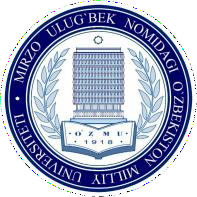 of Fine Arts and Design named afterKamoliddin BekhzodN.B.SayfullaevAPPLICATION FORMfrom(full name of enrollee)Please	allow	me		to	participate	in	an	interview	for	admission	to	the form of studying in the direction of education (undergraduate):(full-time,  extramural)in(code and title of the direction of education)language.(russian, uzbek)Gender:	 male	 female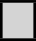 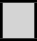 Education	  secondary  secondary specialized	 higher Graduated from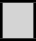 (name of educational institution)in	year in	.  (name of direction)Certificate of education (certificate or diploma): series and number	№I know	languages.(foreign language name and level)The interview will be held in	language.(russian, uzbek)Date and place of my birth:	year(year)(day),(month)(place of birth)Permanent address:(permanent address is indicated by passport (republic, regioncity, district, street, number of house and flat)Passport data:  	 	,(series)	(number)	(issued date and authority)Work experience (if any)Information about parents:(last place of work, position, period of work)Father 	(full name, date of birth, place of work, telephone number)Mother 	(full name, date of birth, place of work, telephone number)Information about participation in international and republican Olympiads, contests andsports competitions (if participated)(discipline (specialty) of the competition, date and place taken)If you have any health problems, please enter the information below:(full name of enrollee)	(sign)	(filing date)